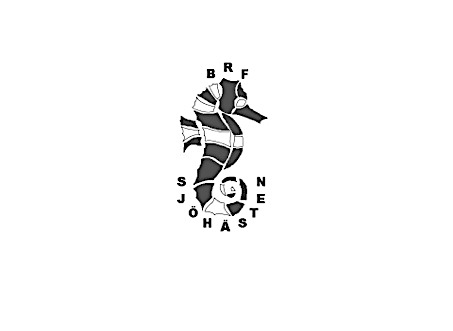 Welcome to Brf Sjöhästen!We are happy that you have chosen to live in the Tenant-Owners' Association Sjöhästen. We are confident that you will feel at home in our Association. It’s important that you as a member keep yourself updated on the rules and procedures that are to be found on our home page www.sjohasten.se and on the electronic information screens in the stairwells. You can also get in touch with the Board of the Association in case you have questions.The e-mail address is info@sjohasten.se. The Board also has an office at Lomvägen 33, bottom floor, where mail to the Board can be left.     Rules for Brf SjöhästenSince April 2016 we have a set of rules for our Association. The rules are documented in a booklet which should be present in all apartments. In the booklet you will find important information on:Patios on the entrance side of a house Patios/decks on the balcony side of a houseBalconiesStorehousesSpa baths on patiosThe rules are also to be found on the home page under the tab  
/ Ordningsregler och boendeinformation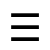 The rules are accompanied by a contract, REGELVERK FÖR BRF SJÖHÄSTEN. This contract must be signed at the time when an apartment is transferred to a new owner.  Broadband/Cable TV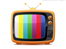 Without any extra charge you have access to the Tele2 digital cable-TV, so called Basic Offer. You can order a broadband service via the Internet Service Provider (ISP) of your choice. In each apartment there are two ways to connect to Internet: via the fiber optics socket and Sollentuna Energi’s network and via the “three holes in the wall” socket to the Internet services from Tele2. The broadband networks in our apartments are owned by the Association.A list of selected ISPs which provide competitive broadband services via Sollentuna Energi’s network is to be found at https://www.seom.se/fiber-och-tv/fiber-till-flerbostadshus-och-samfalligheter/tjanster-och-leverantorer/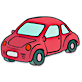           Parking space in the Garage
If you need a parking space you should get in touch with HSB. This holds for parking in the garage for both cars and motorbikes. It’s possible to order a parking space equipped with a special power outlet for electric cars. You will get billed for this electricity together with the electricity used in your apartment. A parking space with a power outlet must be reserved and installed. There is a storage for tires in the garage. If you want to rent a place for your tires you should get in touch with the Board.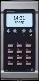 Access Control SystemThe Access Control System VAKA is installed in all our 26 entrances with metal doors and in 17 additional doors, among them the six laundry room doors. A tag is required to open these doors. The system also includes electronic information screens, one in each stairwell. The laundry rooms are reserved via these screens or via Internet. The system has an intercom function. You have to notify the Association of your phone number to be able to use the intercom. Each apartment is initially allotted three tags, the members may buy additional tags.These tags are also used to open the doors to the Recycling Station and to the Container Room.Electricity Contract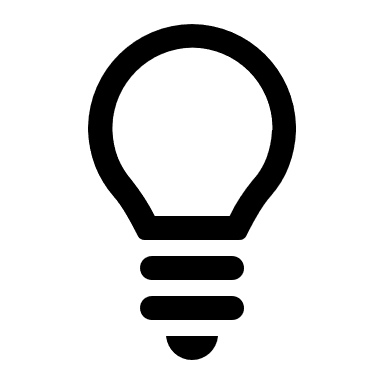 The members don’t have to sign individual contracts, the Association has signed one contract for all apartments. You find the electric fee in the monthly invoice from the Association. For example, the consumption in the month of November will end up in the invoice for the month of March to be paid before the end of February. You can see your consumption by signing in to Magacon, you will get the login details from the Board.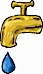         Error ReportingIf you have a dripping faucet, water floating in the toilet etc. you should go to the starting page of www.sjohasten.se, where there is a link to HSB’s Felanmälan at the bottom of the page or to get in touch with the HSB Error Reporting function, phone number 010-442 11 00.When summoning the emergency service special rules apply, please see the home page!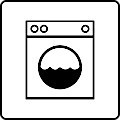         Laundry Rooms 
The Laundry Rooms are located in the basements of Houses 31, 37, 41, 55 and 63. A laundry room for coarse materials is located in House 39, where there also is an ordinary washing machine and a large drying room. The laundry rooms are only intended to be used by members of the Association and for doing the members’ laundry. All laundry rooms are “allergy laundries”. If you have a pet, you should use the laundry room for coarse materials in House 39.Infobladet – Brf Sjöhästen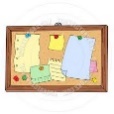 Once a month the Board publishes information via Infobladet using the electronic information screens in the stairwells. Infobladet is also published on the home page of the Association under the tab Information/Infobladet.       The Recycling Station – in front of the garage close to the 
       old boiler plant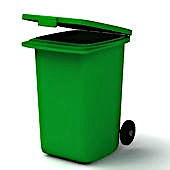 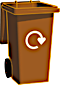 Household rubbish and food waste should be left in the Recycling Station. Environmentally friendly sacks for food waste are provided there. Fold the sacks and deposit them in the brown garbage cans. The other household waste is put in plastic sacks which should be properly closed and deposited in the green garbage cans. Large plastic garbage sacks and paper sacks are not permitted for household waste. There are also containers for plastic packaging, for small paper packaging, for metal packaging (not pots and pans) and for uncolored and colored glass. There is also a container where you can deposit small electrical waste. We also have a box for light bulbs, a high round box for fluorescent lamps and a box for small batteries. 
There is more information on the home page of the Association in the folder
/Ordningsregler och boendeinformation/Miljöstationen.Newspapers, flyers etc. should be left in the container at the entrance to the garage.	
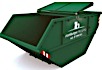          A Container Room for large items of refuseThis room is situated around the corner from the property manager’s office, entrance from Lomvägen. There is information on the door indicating what can/cannot be thrown in the container. Once a month, the container is replaced.Environmentally hazardous refuse should be left at the closest recycling station capable of handling such items, for example Hagbytipp in Täby. The municipality of Sollentuna regularly visits the parking lot at Kärrdalsskolan with a mobile recycling station where you can deposit most of the things you can leave at a stationary recycling station. For information on which dates, please take a look in Infobladet.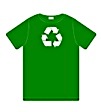           The Reuse Station is situated in house 55. That’s a place where you can leave things that you no longer have a use for but maybe others have.  Only members of the Association may leave and pick up things. The Association donates items that have been around for a long time to a charity organization, please refer to the poster in the Reuse Station. It goes without saying that we only leave clean and intact things. Large objects such as for example tables, chairs and gym training equipment can be advertised on the billboard in the Reuse Station to be picked up. Large defective items should be left in the container for large items of refuse available once a month or left at the closest recycling station.
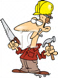        A renovation requires an internal building permitFor larger renovations such as kitchens and bathrooms or patios/decks you must get in touch with the Board of the Association, presenting a detailed list of the changes. There are rules and restrictions which are specific for this Association. 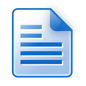          Application forms for renovations, reconstructions and extensions and also for changes of patios/decks can be downloaded from our home page, search for the appropriate form!          
        Subletting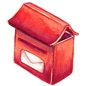 If you want to sublet your apartment you have to submit an application to the Board of the Association for approval. The application form is to be found on our home page, search for the appropriate form!The Cultivation GroupMembers may borrow a pallet collar to be used for growing vegetables, spices etc. For information get in touch with the coordinator Cristina Martinas on the phone: 073 685 83 92.Neighborhood WatchThe Association has one contact person who once a month receives information from the police.Homepage	www.sjohasten.seE-mail	info@sjohasten.seHSB Stockholm	010-442 11 00The Board of the Association and the areas of responsibility within the Board Best regardsThe Board of Brf SjöhästenOle Brink SørensenChairman of the BoardLomvägen 47070-413 24 52Maria HergerVice Chairman of the Board
Outdoor EnvironmentRecycling StationLomvägen 65073-619 07 87Cristina MartinasSecretaryPallet CollarLomvägen 39073-685 83 92Ola HagerboEconomyLomvägen 51070-742 23 27Pelle BengtssonPropertyEnergyLomvägen 47072-572 25 76Mikael Lund SvärdhPropertyEnergyFire PreventionLomvägen 57070-526 30 02Joel DahlénPropertyEnergyLomvägen 63070-568 44 46